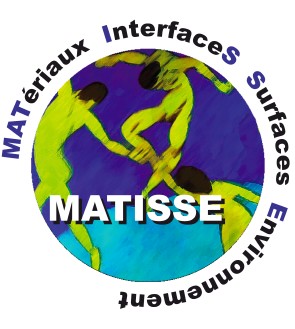 http://www.matisse.upmc.frAppel à projets MATISSE 2019Cet appel à projets du LABEX MATISSE vise à permettre le recrutement de post-doctorants.L’objectif est de financer des projets ambitieux et novateurs développés entre au moins deux équipes aux savoir-faire complémentaires, et sur des thématiques proposées par les différents axes du LabEx. Le porteur de projet doit appartenir à une équipe de MATISSE. La seconde équipe peut ou non faire partie de MATISSE. Dans ce dernier cas, elle doit faire partie de Sorbonne Universités* si c'est une équipe académique. Elle peut aussi faire partie d'un des partenaires industriels ou EPICs, soutiens de MATISSE, mais dans ce cas, un co-financement de la part du partenaire est exigé.Les projets peuvent aussi exceptionnellement faire intervenir deux équipes d’un même gros laboratoire, à la condition qu’ils répondent parfaitement aux critères énoncés plus haut.Les allocations post-doctorales seront d’une durée de 18 mois, et pourront être environnées à hauteur de 15 k€ maximum (sur justification).Les demandes sont à envoyer par voie électronique (format PDF) à l’adresse suivante, avec copie au(x) directeur (s) des laboratoires :matisse@upmc.fr avant le 5 Novembre 2018 minuitLe fichier envoyé sera nommé : MATISSE2019_Nom du porteur.pdfLes demandes seront examinées, et classées, par les comités de pilotage des axes de recherche de MATISSE ; à partir de cette liste, le comité de direction de MATISSE établira une liste de candidats qui seront auditionnés le 9 Janvier 2019 par un comité de sélection comprenant les membres du comité de direction et les coordinateurs des comités de pilotage. Ces auditions permettront de classer les projets et la décision de financement sera prise par le comité de direction de MATISSE à l’issue de l’audition.ProjetTitre du projet :	Porteur du ProjetNom : 						Prénom :
Qualité:
Adresse: 

Téléphone :					Télécopie : 	E-mail : Nombre de contrats doctoraux ou post-doctoraux (co-)encadrés en cours :Joindre un CV court précisant les 3 derniers articles / ouvrages publiésAutres personnes impliquées dans le projetNom : 						Prénom :
Fonction et laboratoire de rattachement :
Rôle dans le projet (en quelques lignes) :…… à répéter le cas échéantSujet développé (à présenter en 2 pages maximum), en précisant notamment les objectifs, l’intérêt de la collaboration proposée le cas échéant, les résultats attendus, et en faisant apparaître l’aspect novateur du projetCe projet implique-t-il des collaborations avec d’autres équipes de MATISSE, des équipes hors MATISSE ? Lesquelles ? Pour quel(s) aspect(s) du projet ? Demande de crédits de fonctionnement ?  	oui     ☐		        non    ☐							Montant : Justification de la demande (< 10 lignes) :Ce projet a-t-il fait ou pourra-t-il faire l’objet, d’autre(s) demande(s) (pour un co-financement ou un financement complet) ?  oui     ☐		        non    ☐
Si oui, lesquelles : Axe thématique dans lequel s’inscrit le projet : la description des axes et des thématiques dans lesquelles doivent préférentiellement s’inscrire les projets est présentée en Annexe.(N’indiquer que l’axe principal).Axe thématique dans lequel s’inscrit le projet : la description des axes et des thématiques dans lesquelles doivent préférentiellement s’inscrire les projets est présentée en Annexe.(N’indiquer que l’axe principal).Axe thématique dans lequel s’inscrit le projet : la description des axes et des thématiques dans lesquelles doivent préférentiellement s’inscrire les projets est présentée en Annexe.(N’indiquer que l’axe principal).AxeThématique (voir description sur site Web du Labex)Thématique (voir description sur site Web du Labex)12345TBiominéralisation                                                              Matériaux Multifonctionnels et Environnement          Interfaces, Transport, Réactivité                                     Dimensionnalité et Confinement                                  Matériaux sous Conditions Extrêmes                              Méthodologies pour la modélisation des matériaux                                        ☐☐☐☐☐☐Résumé du projet (10 lignes max.)